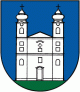 Návrh Všeobecne záväzného nariadenia obce Veľké Leváreč. x/2020ktorým sa mení a dopĺňa Všeobecne záväzné neriadenie č. 4/2019 o zásadách hospodárenia a nakladania s majetkom obceZverejnený dňa 09.06.2020Obecné zastupiteľstvo vo Veľkých Levároch v súlade s ustanovením § 11 ods. 4 písm. a) zákona č. 369/1990 Zb. o obecnom zriadení v znení neskorších predpisov a § 9 ods. 1 zákona č. 138/1991 Zb. o majetku obcí  vydáva toto Všeobecne záväzné nariadenie obce Veľké Leváre č. x/2020, ktorým sa mení a dopĺňa Všeobecne záväzné nariadenie č. 4/2019 o zásadách hospodárenia a nakladania s majetkom obce Veľké Leváre (ďalej len „nariadenie“):§11. V článku 4 sa dopĺňa ods. 6 ktorý znie: „Každému, kto do 31. 12. 2020 požiada obec o vysporiadanie vlastníckych a užívacích práv k nehnuteľnosti, ktorú dlhodobo užíva v rámci pozemku zastavaného stavbou vo vlastníctve žiadateľa, vrátane priľahlej plochy, ktorá svojím umiestnením a využitím tvorí neoddeliteľný celok so stavbou môže byť na základe uznesenia Obecného zastupiteľstva vo Veľkých Levároch určená cena za nehnuteľnosť odlišne, ako je uvedené v článku 4 ods. 2.“§21. Toto nariadenie bolo schválené uznesením Obecného zastupiteľstva vo Veľkých Levároch č. xx/20202. Toto nariadenie nadobúda účinnosť dňa 15. 07. 2020.Vo Veľkých Levároch dňa								Ing. Richard Nimsch								     starosta obce